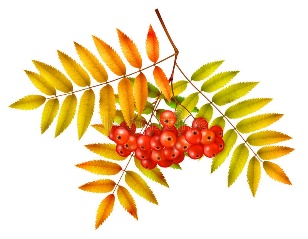 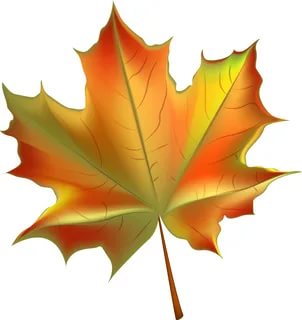 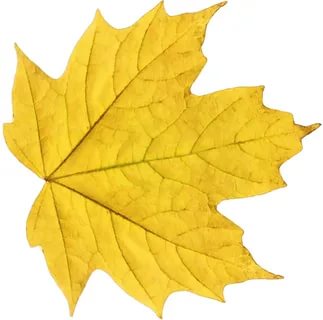 Разделы 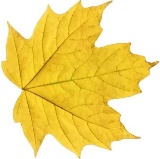 Наименование мероприятийСрокОтветственныйРабота с кадрамиПедагогические гостиные «Начинаем новый уч. год»(Гвоздичка, Смородинка, Подснежник, Ромашка, Земляничка, Василек, Одуванчик)Результаты педагогического мониторинга успешности детей в освоении ООПДО на начало учебного года.Выстраивание образовательного маршрута  по результатам мониторинга.с 06 по 10.10Севостьянова М.А., специалисты, воспитателиРабота с кадрамиПсихолого - педагогический консилиумЗаседание № 2итоги педагогической диагностикипланирование работы с детьми с ОВЗ, обсуждение вопросов комплексного сопровождения, разработка и утверждение индивидуальных образовательных маршрутов на учебный год (ИОМ), СИПР на детей-инвалидов19.10Томина  А.И.,Утробина О.В.,СпециалистыРабота с кадрамиЗаседание МО «Педагогическая мастерская» «Путь к успеху» (наставник+наставляемый) - Ознакомление с проектом плана работы, утверждение планов наставников.24.10Севостьянова М.А.Утробина О.В.,Члены МОРабота с кадрамиПреемственность со школойАнализ адаптации выпускников детского сада  2023 г.в течение месяцаСевостьянова М.А.Работа с кадрамиИОМЗавершение. Загрузка в Эра-скопдо 10.10Севостьянова М.А.Утробина О.В.Работа с кадрамиРабота ППОВ течение месяцаРуководители группРабота с кадрамиШкола дошкольных наук-Школа педагогического мастерства- Работа с детьми- Практикум узких специалистов- Школа молодого воспитателяс 16 по 19 октябряОрлова А.С.,Селиванова В.М.,Рукосуева С.В.,Быкова С.В.Работа с кадрамиРаботы с молодыми и вновь прибывшими педагогами «Мастерская успеха»«Ознакомление с разделом ОП по духовно- нравственному и патриотическому воспитанию»12.10Севостьянова М.А.Работа с родителями, школой и другими организациямиРабота с семьейКонсультации специалистов согласно графика с родителями детей, имеющих проблемы в усвоении программы (по результатам стартовой диагностики).Проведение «Праздника игрушек» во всех группах с участием родителей.Осенняя ярмарка «Погребок»Начало реализация Программы психолого-педагогической, методической и консультативной помощи родителям детей раннего возраста (от 1-2 лет) «Расти здоровым, малыш!»В течение месяцас9 по 13.10 12.10с 05.10СпециалистыПарамоненко В.А.,ВоспитателиУтробина О.В.Севостьянова М.А., Самойлова Н.Н.,Ксензик А.А.,Рукосуева С.В.Парамоненко В.А.Краевой семейный финансовый фестивальЧеллендж «Грибок в кузовок» (онлайн)Родительские гостиные  согласно плана.с9 по 15.10.06.10ТГ «Ералаш»Севостьянова М.А.Организационное заседание родительского комитета № 1Введение в работу ОРК новых членов групп.Обсуждение плана работы родительского комитета на 2022-2023 учебный год. Утверждение плана.Распределение обязанностей членов комитета.Диалог «Мысли, предложения о работе ОРК в будущем году»05.10Томина А.И.Утробина О.В.Пед час  «Организация работы в Сферум»05.10Утробина О.В.,Начало клубной работыСо 02.10Руководители клубовОбщие мероприятия для детейПраздник игрушки во всех группах Фольклорное развлечение «В гостях у бабушки Матрёны» (мл., ср. гр)Фольклорный праздник «Кузьминки –праздник ремёсел» (ст., подг. гр)Осенние встречи в музыкальной гостиной (к международному Дню музыки)Физкультурно-оздоровительные мероприятия. Осенняя прогулка - младшие, средние группы «Туристята» - старшие, подготовительныегруппыс9 по 13.10с23по 27.1004.10.с9 по25.10Парамоненко В.А.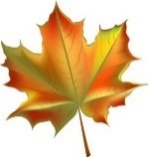 Рукосуева С.В.